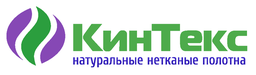 ООО«КинТекс»Москва, 2-ой Вязовскийпр-д, д.22.Тел. (495)-928-00-15, (916)-342-25-16цены с учетом НДС на 01.06.2014г.     www.kintex-m.ru    E-mail: kintex-m@mail.ruНовинкаМатрацы-эконом «Синтетика»Матрацы-эконом «РВ волокно»Эконом-комплектМатрац-трансформер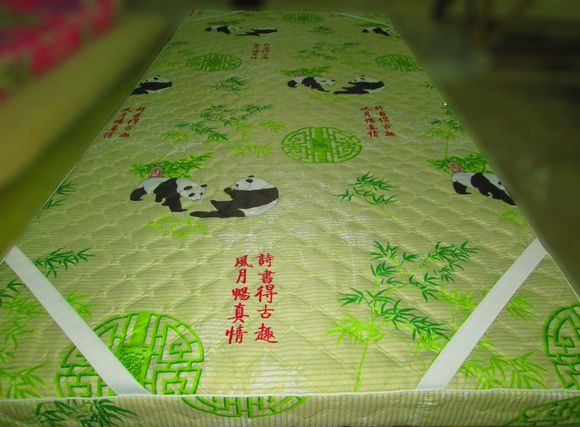 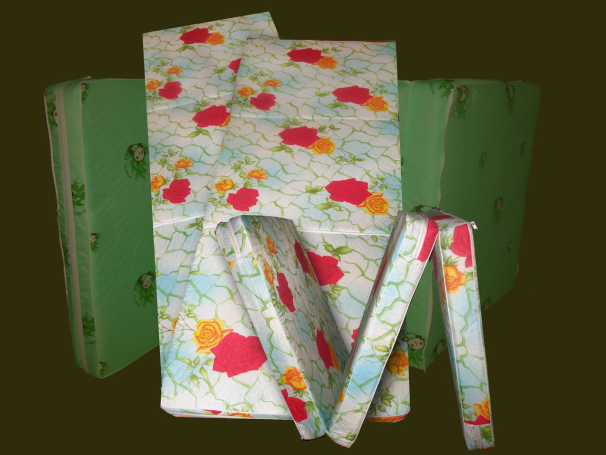       Можем  изготовить полностью не горючий пласт и наматрацник цена от 190 руб. (стоимость      пласта) за 1 кг м.кв.Тел. (495)-928-00-15, (916)-342-25-16МАТРАС-СТРУТОПЛАСТПолиэстер,с клапаномПолиэстер,с клапаномПолиэстер,с клапаномПолиэстер,с клапаномПолиэстер,с клапаномразмерцена оптцена рознцена оптцена рознборт 5 пл.1кгборт 5 пл.1кгборт 8 пл.1,5кгборт 8 пл.1,5кг70*200347397  43848880*20037842848253290*200409459526576Полиэстер,с клапаномПолиэстер,с клапаномПолиэстер,с клапаномПолиэстер,с клапаномПолиэстер,с клапаномразмерцена оптцена рознцена оптцена рознборт 5 пл.1кгборт 5 пл.1кгборт 8 пл.1,5кгборт 8 пл.1,5кг70*20030535537542580*20033038041046090*200355405445495НаименованиенаполнительценаМатрацЭкопласт,чехол полиэстер,с клапаномОпт.-750руб.Розн.-800руб.Одеяло1,5-спальное,синтепонОпт.-750руб.Розн.-800руб.ПодушкаШарики,холлофайберОпт.-750руб.Розн.-800руб.КПБ1,5-спальное,ткань полиэстерОпт.-750руб.Розн.-800руб.Экопласт "Синтетика"Экопласт "Синтетика"Экопласт "Синтетика" политик (кант, резинка, молния)  политик (кант, резинка, молния)  политик (кант, резинка, молния) размцена оптцена рознцена оптцена рознцена оптцена рознцена оптцена рознборт 5,пл.1кгборт 5,пл.1кгборт8,пл.1,5кгборт8,пл.1,5кгборт 10,пл.1,8кгборт 10,пл.1,8кгборт 16,пл.3кгборт 16,пл.3кг70*2005205706306806827321055115580*2005706206807307477971155125590*20061066074079081286212551355120*2007608109409901034108415851685140*200850900105011001168121817951895160*200940990117012201299134919952095180*20010201070128013301430148021952295 Тик    размцена оптцена рознцена оптцена рознцена оптцена рознцена оптцена рознборт 5,пл.1борт8,пл.1,5кгборт8,пл.1,5кгборт 10,пл.1,8кгборт 10,пл.1,8кгборт 16,пл.3кгборт 16,пл.3кг70*2005706206807307337831110121080*2006206707407908038531215131590*20067072080085087492413201420120*200840890102010701114116416701770140*200940990114011901260131018901990160*20010401090126013101402145221052205180*20011301180135014001545159523152415 полиэстерразмцена оптцена рознцена оптцена рознцена оптцена рознцена оптцена рознборт5,пл.1борт8,пл.1,5кгборт8,пл.1,5кгборт 10,пл.1,8кгборт 10,пл.1,8кгборт 16,пл.3кгборт 16,пл.3кг60*12040045070*2005005506006506567061025112580*2005405906507007177671120122090*20058063071076077982912201320120*200720770900950991104115401640140*200810860101010601119116917401840160*200880930111011601243129319402040180*2009601010122012701368141821302230Водонепроницаемая не горючая ткань, цвет темно зеленый.Водонепроницаемая не горючая ткань, цвет темно зеленый.Водонепроницаемая не горючая ткань, цвет темно зеленый.Водонепроницаемая не горючая ткань, цвет темно зеленый.Водонепроницаемая не горючая ткань, цвет темно зеленый.Водонепроницаемая не горючая ткань, цвет темно зеленый.Водонепроницаемая не горючая ткань, цвет темно зеленый.Водонепроницаемая не горючая ткань, цвет темно зеленый.разм            цена             цена              цена             цена                 цена                  цена борт 5 пл.1кг.                  борт 8 см 1,5 кг.борт 5 пл.1кг.                  борт 8 см 1,5 кг.борт 5 пл.1кг.                  борт 8 см 1,5 кг.борт 5 пл.1кг.                  борт 8 см 1,5 кг.борт 10 см пл.1,8 кг.борт 10 см пл.1,8 кг.борт 10 см пл.1,8 кг.борт 10 см пл.1,8 кг.70*200               940               940              980              980                 1070                 107080*20010001000114011401170117090*200110011001220122013001300120*200138013801580158016801680140*200162016201775177519001900160*200186018602150215023002300180*200210021002280228025002500Экопласт "Снежок"Экопласт "Снежок" политик (кант, резинка, молния) политик (кант, резинка, молния) политик (кант, резинка, молния) политик (кант, резинка, молния)размцена оптцена рознцена рознцена оптцена рознцена оптцена оптцена рознборт5,пл.1борт8,пл.1,5кгборт8,пл.1,5кгборт 16,пл.3кгборт 16,пл.3кгборт 16,пл.3кг70*20055060060066571511401140124080*20060065065073078012501250135090*200650700700790840136013601460120*20081086086010051055173017301830140*20091096096011401190197019702070160*20010001050105012601310219021902290180*20011001150115013851435241024102510 Тик размцена оптцена рознцена рознцена оптцена рознцена оптцена оптцена рознборт5,пл.1борт8,пл.1,5кгборт8,пл.1,5кгборт 16,пл.3кгборт 16,пл.3кгборт 16,пл.3кг70*20060065065071576512001200130080*20065070070078583513101310141090*200710760760850900143014301530120*20089094094010851135182018201920140*20010001050105012251275207020702170160*20011001150115013601410223022302330180*20012501300130015001550254025402640 полиэстерразмцена оптцена рознцена рознцена оптцена рознцена оптцена оптцена рознборт5,пл.1борт8,пл.1,5кгборт8,пл.1,5кгборт 16,пл.3кгборт 16,пл.3кгборт 16,пл.3кг70*20053058058064069011101110121080*20057062062070075012201220132090*200620670670760810133013301430120*2007708208209651015169016901790140*20086091091010901140192019202020160*2009501000100012051255213021302230180*20010501100110013251375235023502450Экопласт "Супер снежок"Экопласт "Супер снежок"Экопласт "Супер снежок"Экопласт "Супер снежок"политик (кант, резинка, молния)политик (кант, резинка, молния)политик (кант, резинка, молния)политик (кант, резинка, молния)размцена оптцена рознцена рознцена оптцена рознцена оптцена оптцена рознборт5,пл.1борт8,пл.1,5кгборт8,пл.1,5кгборт 16,пл.3кгборт 16,пл.3кгборт 16,пл.3кг70*20057062062069074011801180128080*20062067067076081013001300140090*200660710710820870142014201520120*20084089089010501100181018101910140*20094099099011801230205020502150160*20010301080108013101360229022902390180*20011301180118014401490252025202620 тикразмцена оптцена рознцена рознцена оптцена рознцена оптцена оптцена рознборт5,пл.1борт8,пл.1,5кгборт8,пл.1,5кгборт 16,пл.3кгборт 16,пл.3кгборт 16,пл.3кг70*20061066066074079012401240134080*20067072072081086013601360146090*200720770770880930149014901590120*20091096096011201170189018901990140*20010201070107012701320215021502250160*20011301180118014101460240024002500180*20012401290129015601610264026402740 полиэстерразмцена оптцена рознцена рознцена оптцена рознцена оптцена оптцена рознборт5,пл.1борт8,пл.1,5кгборт8,пл.1,5кгборт 16,пл.3кгборт 16,пл.3кгборт 16,пл.3кг70*20054059059067072011601160126080*20059064064073078012701270137090*200630680680790840138013801480120*20080085085010001050176017601860140*20089094094012301280200020002100160*2009801030103012601310223022302330180*20010701120112013801430246024602560Экопласт "Водоросли"Экопласт "Водоросли"Экопласт "Водоросли"Экопласт "Водоросли"политик (кант, резинка, молния)политик (кант, резинка, молния)политик (кант, резинка, молния)политик (кант, резинка, молния)размцена оптцена рознцена рознцена оптцена рознцена оптцена оптцена рознборт5,пл.1борт8,пл.1,5кгборт8,пл.1,5кгборт 16,пл.3кгборт 16,пл.3кгборт 16,пл.3кг70*20055060060066571511401140124080*20060065065073078012501250135090*200650700700790840136013601460120*20081086086010051055173017301830140*20091096096011401190197019702070160*20010001050105012601310219021902290180*20011001150115013851435241024102510 тикразмцена оптцена рознцена рознцена оптцена рознцена оптцена оптцена рознборт5,пл.1борт8,пл.1,5кгборт8,пл.1,5кгборт 16,пл.3кгборт 16,пл.3кгборт 16,пл.3кг70*20060065065071576512001200130080*20065070070078583513101310141090*200710760760850900143014301530120*20089094094010851135182018201920140*20010001050105012251275207020702170160*20011001150115013601410223022302330180*20012501300130015001550254025402640 полиэстерразмцена оптцена рознцена рознцена оптцена рознцена оптцена оптцена рознборт5,пл.1борт8,пл.1,5кгборт8,пл.1,5кгборт 16,пл.3кгборт 16,пл.3кгборт 16,пл.3кг70*20053058058064069011101110121080*20057062062070075012201220132090*200620670670760810133013301430120*2007708208209651015169016901790140*20086091091010901140192019202020160*2009501000100012051255213021302230180*20010501100110013251375235023502450Экопласт "Бамбук"Экопласт "Бамбук"Экопласт "Бамбук"Экопласт "Бамбук"Экопласт "Бамбук"Экопласт "Бамбук"Экопласт "Бамбук"Экопласт "Бамбук" политик (кант, резинка, молния) политик (кант, резинка, молния) политик (кант, резинка, молния) политик (кант, резинка, молния)размцена оптцена рознцена рознцена оптцена рознцена оптцена оптцена рознборт5,пл.1борт8,пл.1,5кгборт8,пл.1,5кгборт 16,пл.3кгборт 16,пл.3кгборт 16,пл.3кг70*20055060060066571511401140124080*20060065065073078012501250135090*200650700700790840136013601460120*20081086086010051055173017301830140*20091096096011401190197019702070160*20010001050105012601310219021902290180*20011001150115013851435241024102510 тикразмцена оптцена рознцена рознцена оптцена рознцена оптцена оптцена рознборт5,пл.1борт8,пл.1,5кгборт8,пл.1,5кгборт 16,пл.3кгборт 16,пл.3кгборт 16,пл.3кг70*20060065065071576512001200130080*20065070070078583513101310141090*200710760760850900143014301530120*20089094094010851135182018201920140*20010001050105012251275207020702170160*20011001150115013601410223022302330180*20012501300130015001550254025402640 полиэстерразмцена оптцена рознцена рознцена оптцена рознцена оптцена оптцена рознборт5,пл.1борт8,пл.1,5кгборт8,пл.1,5кгборт 16,пл.3кгборт 16,пл.3кгборт 16,пл.3кг70*20053058058064069011101110121080*20057062062070075012201220132090*200620670670760810133013301430120*2007708208209651015169016901790140*20086091091010901140192019202020160*2009501000100012051255213021302230180*20010501100110013251375235023502450Экопласт "Овечья шерсть."Экопласт "Овечья шерсть."Экопласт "Овечья шерсть."Экопласт "Овечья шерсть."политик (кант, резинка, молния)политик (кант, резинка, молния)политик (кант, резинка, молния)политик (кант, резинка, молния)размцена оптцена рознцена рознцена оптцена рознцена оптцена оптцена рознборт5,пл.1борт8,пл.1,5кгборт8,пл.1,5кгборт 16,пл.3кгборт 16,пл.3кгборт 16,пл.3кг70*20055060060066571511401140124080*20060065065073078012501250135090*200650700700790840136013601460120*20081086086010051055173017301830140*20091096096011401190197019702070160*20010001050105012601310219021902290180*20011001150115013851435241024102510 тикразмцена оптцена рознцена рознцена оптцена рознцена оптцена оптцена рознборт5,пл.1борт8,пл.1,5кгборт8,пл.1,5кгборт 16,пл.3кгборт 16,пл.3кгборт 16,пл.3кг70*20060065065071576512001200130080*20065070070078583513101310141090*200710760760850900143014301530120*20089094094010851135182018201920140*20010001050105012251275207020702170160*20011001150115013601410223022302330180*20012501300130015001550254025402640 полиэстерразмцена оптцена рознцена рознцена оптцена рознцена оптцена оптцена рознборт5,пл.1борт8,пл.1,5кгборт8,пл.1,5кгборт 16,пл.3кгборт 16,пл.3кгборт 16,пл.3кг70*20053058058064069011101110121080*20057062062070075012201220132090*200620670670760810133013301430120*2007708208209651015169016901790140*20086091091010901140192019202020160*2009501000100012051255213021302230180*20010501100110013251375235023502450Экопласт "Верблюжья шерсть"Экопласт "Верблюжья шерсть"Экопласт "Верблюжья шерсть"Экопласт "Верблюжья шерсть"Экопласт "Верблюжья шерсть"политик (кант, резинка, молния)политик (кант, резинка, молния)политик (кант, резинка, молния)политик (кант, резинка, молния)размцена оптцена рознцена рознцена оптцена рознцена оптцена оптцена рознборт5,пл.1борт8,пл.1,5кгборт8,пл.1,5кгборт 16,пл.3кгборт 16,пл.3кгборт 16,пл.3кг70*20055060060066571511401140124080*20060065065073078012501250135090*200650700700790840136013601460120*20081086086010051055173017301830140*20091096096011401190197019702070160*20010001050105012601310219021902290180*20011001150115013851435241024102510 тикразмцена оптцена рознцена рознцена оптцена рознцена оптцена оптцена рознборт5,пл.1борт8,пл.1,5кгборт8,пл.1,5кгборт 16,пл.3кгборт 16,пл.3кгборт 16,пл.3кг70*20060065065071576512001200130080*20065070070078583513101310141090*200710760760850900143014301530120*20089094094010851135182018201920140*20010001050105012251275207020702170160*20011001150115013601410223022302330180*20012501300130015001550254025402640 полиэстерразмцена оптцена рознцена рознцена оптцена рознцена оптцена оптцена рознборт5,пл.1борт8,пл.1,5кгборт8,пл.1,5кгборт 16,пл.3кгборт 16,пл.3кгборт 16,пл.3кг70*20053058058064069011101110121080*20057062062070075012201220132090*200620670670760810133013301430120*2007708208209651015169016901790140*20086091091010901140192019202020160*2009501000100012051255213021302230180*20010501100110013251375235023502450Экопласт "Ангора"Экопласт "Ангора"политик (кант, резинка, молния)политик (кант, резинка, молния)политик (кант, резинка, молния)политик (кант, резинка, молния)размцена оптцена рознцена рознцена оптцена рознцена оптцена оптцена рознборт5,пл.1борт8,пл.1,5кгборт8,пл.1,5кгборт 16,пл.3кгборт 16,пл.3кгборт 16,пл.3кг70*20055060060066571511401140124080*20060065065073078012501250135090*200650700700790840136013601460120*20081086086010051055173017301830140*20091096096011401190197019702070160*20010001050105012601310219021902290180*20011001150115013851435241024102510 тикразмцена оптцена рознцена рознцена оптцена рознцена оптцена оптцена рознборт5,пл.1борт8,пл.1,5кгборт8,пл.1,5кгборт 16,пл.3кгборт 16,пл.3кгборт 16,пл.3кг70*20060065065071576512001200130080*20065070070078583513101310141090*200710760760850900143014301530120*20089094094010851135182018201920140*20010001050105012251275207020702170160*20011001150115013601410223022302330180*20012501300130015001550254025402640 полиэстерразмцена оптцена рознцена рознцена оптцена рознцена оптцена оптцена рознборт5,пл.1борт8,пл.1,5кгборт8,пл.1,5кгборт 16,пл.3кгборт 16,пл.3кгборт 16,пл.3кг70*20053058058064069011101110121080*20057062062070075012201220132090*200620670670760810133013301430120*2007708208209651015169016901790140*20086091091010901140192019202020160*2009501000100012051255213021302230180*20010501100110013251375235023502450полиэстерполиэстерполиэстерполиэстерполиэстерполиэстер№РазмерЭкопластаЦена, рублей за 1штборт 5 см плотность 1,5 кгЦена, рублей за 1штборт 5 см плотность 1,5 кгЦена, рублей за 1штборт  плотность Цена, рублей за 1штборт  плотность №РазмерЭкопластаОпт.Розн.Опт.Розн.1Матрац Экопласт СИНТЕТИКАТкань полиэстер, ультрастеп, молния, кантМатрац Экопласт СИНТЕТИКАТкань полиэстер, ультрастеп, молния, кантМатрац Экопласт СИНТЕТИКАТкань полиэстер, ультрастеп, молния, кантМатрац Экопласт СИНТЕТИКАТкань полиэстер, ультрастеп, молния, кантМатрац Экопласт СИНТЕТИКАТкань полиэстер, ультрастеп, молния, кант70*20079084085090080*20085090092097090*20091096010001050политикполитикполитикполитикполитикполитик№РазмерЭкопластаЦена, рублей за 1штборт 5 см плотность 1,5 кгЦена, рублей за 1штборт 5 см плотность 1,5 кгЦена, рублей за 1штборт  плотность Цена, рублей за 1штборт  плотность №РазмерЭкопластаОпт.Розн.Опт.Розн.1Матрац Экопласт СИНТЕТИКАТкань политик, ультрастеп, молния, кантМатрац Экопласт СИНТЕТИКАТкань политик, ультрастеп, молния, кантМатрац Экопласт СИНТЕТИКАТкань политик, ультрастеп, молния, кантМатрац Экопласт СИНТЕТИКАТкань политик, ультрастеп, молния, кантМатрац Экопласт СИНТЕТИКАТкань политик, ультрастеп, молния, кант70*20082087088093080*200880930950100090*200950100010401090